DD 43 complément : firmes jusqu’au 50ème rangL'article suivant dresse une liste comprenant les plus grandes entreprises mondiales en termes de chiffre d'affaires net consolidé d'après le dernier classement Fortune Global 500 publié en 2021 par le magazine américain consacré à l'économie Fortune1. Toutes les données chiffrées à propos de ces entreprises concernent l'année fiscale respective se terminant avant le 31 mars 2021 de chacune et se rapportent donc majoritairement à l'année 20202.Cette liste peut être incomplète ; en effet elle ne prend pas en compte les entreprises dont les informations financières ne sont pas disponibles au public.Classement général ‡Entreprise publiqueClassement des plus grandes entreprises mondiales par chiffre d'affaires en 2020Classement des plus grandes entreprises mondiales par chiffre d'affaires en 2020Classement des plus grandes entreprises mondiales par chiffre d'affaires en 2020Classement des plus grandes entreprises mondiales par chiffre d'affaires en 2020Classement des plus grandes entreprises mondiales par chiffre d'affaires en 2020Classement des plus grandes entreprises mondiales par chiffre d'affaires en 2020Classement des plus grandes entreprises mondiales par chiffre d'affaires en 2020Classement des plus grandes entreprises mondiales par chiffre d'affaires en 2020RangNomSecteurC.A.BénéficeNombre d'employésSiège socialRangNomSecteuren millions d'USDen millions d'USDNombre d'employésSiège social1WalmartCommerce de détail559 151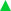 13 5102 300 000 États-Unis (Bentonville)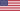 2State Grid ‡Électricité386 6185 580896 360 Chine (Pékin)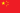 3AmazonCommerce de détail386 06421 3311 298 000 États-Unis (Seattle)4China National Petroleum ‡Hydrocarbures283 958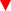 4 5751 242 245 Chine (Pékin)5Sinopec ‡Hydrocarbures283 7286 205553 833 Chine (Pékin)6AppleProduitsélectroniques274 51557 511147 000 États-Unis (Cupertino)7CVS HealthSanté268 7067 179256 500 États-Unis (Woonsocket)8UnitedHealth GroupSanté257 14115 403330 000 États-Unis (Minnetonka)9ToyotaAutomobile256 72221 180366 283 Japon (Toyota)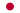 10VolkswagenAutomobile253 96510 104662 575 Allemagne (Wolfsburg)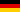 11Berkshire HathawayFinance245 51042 521360 000 États-Unis12McKessonSanté238 228−4 53967 500 États-Unis13China State Construction ‡Construction234 4253 578356 864 Chine (Pékin)14Saudi Aramco ‡Hydrocarbures229 76649 28779 800 Arabie saoudite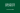 15Samsung ElectronicsProduitsélectroniques200 73422 116267 937 Corée du Sud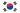 16Ping An InsuranceFinance191 50920 739362 035 Chine17AmerisourceBergenSanté189 894−3 40921 500 États-Unis18BPHydrocarbures183 500−20 30568 100 Royaume-Uni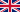 19ShellHydrocarbures183 195−21 68087 000 Royaume-Uni20ICBC ‡Finance182 79445 783439 787 Chine (Pékin)21AlphabetInformation technology182 52740 269135 301 États-Unis22FoxconnProduitsélectroniques181 9453 457878 429 Taïwan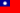 23ExxonMobilHydrocarbures181 502−22 44072 000 États-Unis24Mercedes-BenzAutomobile175 8274 133288 481 Allemagne25China Construction Bank ‡Finance172 00039 283373 814 Chine (Pékin)26AT&TTélécommunications171 760−5 176230 760 États-Unis27CostcoCommerce de détail166 7614 002214 500 États-Unis28CignaSanté160 4018 45872 963 États-Unis29Agricultural Bank of China ‡Finance153 88531 293462 592 Chine (Pékin)30Cardinal HealthSanté152 922−3 69648 000 États-Unis31TrafiguraCommodities146 9941 6998 619 Singapour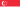 32China Life InsuranceAssurance144 5894 648183 417 Chine (Pékin)33MicrosoftInformatique143 01544 281163 000 États-Unis34GlencoreMatières premières142 338−1 90387 822 Suisse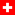 35China Railway Engineering Corporation ‡BTP141 3841 639308 483 Chine (Pékin)36Walgreens Boots AllianceCommerce de détail139 537456277 000 États-Unis37ExorFinance136 186−34263 284 Pays-Bas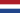 38AllianzFinance136 1737 756150 269 Allemagne39Bank of China ‡Finance134 04627 952309 084 Chine (Pékin)40KrogerCommerce de détail132 4982 585465 000 États-Unis41Home DepotCommerce de détail132 11012 866504 800 États-Unis42China Railway Construction ‡BTP131 9921 486364 632 Chine (Pékin)43JPMorgan ChaseFinance129 50329 131255 351 États-Unis44HuaweiProduitsélectroniques129 1849 362197 000 Chine45VerizonTélécommunications128 29217 801132 200 États-Unis46AXAFinance128 0113 60596 595 France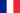 47FordAutomobile127 144−1 279186 000 États-Unis48HondaAutomobile124 2416 202211 374 Japon49General MotorsAutomobile122 4856 427155 000 États-Unis50Elevance HealthSanté121 8674 57283 400 États-Unis